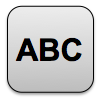 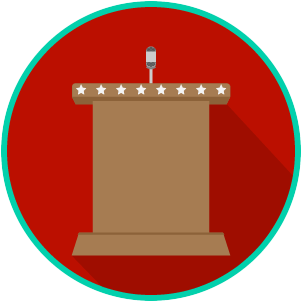 Evaluating CandidatesWrite about your understanding of candidates’ qualifications for office by explaining the connections between and among each of the terms in the concept circle. How do the terms in the concept circle fit together?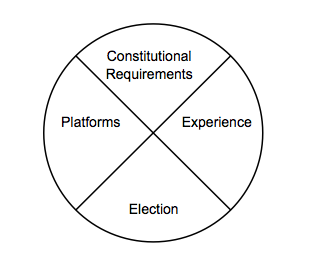 